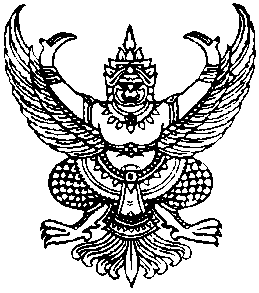 ประกาศองค์การบริหารส่วนตำบลกำแพงเซาเรื่อง  ประกาศสรุปผลการดำเนินการจัดซื้อจัดจ้างในรอบเดือน   พฤษภาคม  พ.ศ.  2560--------------------------------	อาศัยอำนาจตามความในข้อ 1 และข้อ 2 แห่งประกาศคณะกรรมการข้อมูลข่าวสารของทางราชการ เรื่องกำหนดให้ข้อมูลข่าวสารเกี่ยวกับผลการพิจารณาการจัดซื้อจัดจ้างของหน่วยงานของรัฐเป็นข้อมูลข่าวสารที่ต้องจัดไว้ให้ประชาชนตรวจดูได้ตามมาตรา  9(8) แห่งพระราชบัญญัติข้อมูลข่าวสารของทางราชการ พ.ศ.  2540  โดยคณะกรรมการข้อมูลข่าวสารของทางราชการ ได้กำหนดให้หน่วยงานของรัฐจัดทำสรุปผลการพิจารณาการจัดซื้อจัดจ้างของหน่วยงานของรัฐเป็นรายเดือนทุก ๆ เดือน โดยให้มีรายละเอียดเกี่ยวกับงานที่จัดซื้อจัดจ้าง วงเงินงบประมาณ วิธีซื้อหรือจ้าง รายชื่อผู้เข้าเสนอราคาและราคาที่เสนอ ผู้ได้รับการคัดเลือกและราคา และเหตุผลที่คัดเลือกผู้เสนอราคารายนั้นโดยสรุป เพื่อเป็นดรรชนีสำหรับการตรวจดูของประชาชน ดังนั้นเพื่อปฏิบัติตามประกาศดังกล่าวและเพื่อให้การจัดซื้อจัดจ้างเป็นไปด้วยความโปร่งใสแลตรวจสอบ ได้องค์การบริหารส่วนตำบลกำแพงเซา    จึงขอประกาศสรุปผลการดำเนินการจัดซื้อจัดจ้างในรอบเดือน  พฤษภาคม  2560 ให้ประชาชนได้ทราบโดยทั่วกัน รายละเอียดตามแบบ สขร.1 แนบท้ายประกาศนี้		ทั้งนี้ ตั้งแต่วันที่    8  มิถุนายน  2560   เป็นต้นไป			ประกาศ  ณ  วันที่   8  มิถุนายน    พ.ศ. 2560ไพเราะ เอียดบัว(นางสาวไพเราะ  เอียดบัว)   นายกองค์การบริหารส่วนตำบลกำแพงเซางบหน้าสรุปผลการพิจารณาการจัดซื้อจัดจ้างของ อบจ./เทศบาล/อบต.      กำแพงเซา	         ประจำเดือน	พฤษภาคม  2560ได้นำข้อมูลเกี่ยวกับการจัดซื้อจัดจ้างตามแบบ สขร.1 (ประจำเดือน  	พฤษภาคม  2560  )               เผยแพร่  เมื่อวันที่  8  มิถุนายน  2560   โดยวิธี        ติดประกาศ,ประชาสัมพันธ์ทางเว็บไซต์ (www.kampangsao.go.th)	                 ไม่ได้นำข้อมูลเกี่ยวกับการจัดซื้อจัดจ้างตามแบบ สขร. เผยแพร่ เหตุเพราะ 					(ลงชื่อ)	   ปริยภัทร  นิจนารถ     ผู้รายงาน(นางปริยภัทร  นิจนารถ)ตำแหน่ง          นักวิชาการพัสดุ   		แบบ สขร. 1สรุปผลการพิจารณาการจัดซื้อจัดจ้างในรอบเดือน  พฤษภาคม   2560 องค์การบริหารส่วนตำบลกำแพงเซา -2--3--4--5--6--7--8--9-(ลงชื่อ)                 ปริยภัทร  นิจนารถ             ผู้รายงาน(นางปริยภัทร  นิจนารถ)ตำแหน่ง   นักวิชาการพัสดุวันที่     8   มิถุนายน   2560ลำดับที่วิธีการจัดซื้อจัดจ้างจำนวนโครงการรวมวงเงินงบประมาณรวมราคากลางรวมราคาที่พิจารณาคัดเลือกวงเงินต่ำหรือสูงกว่าราคากลาง (+สูง) (-ต่ำกว่า)หมายเหตุ1จัดซื้อโดยวิธีตกลงราคา14214,485.-214,485.----2จัดจ้างโดยวิธีตกลงราคา8262,810.-262,810.---3จัดซื้อโดยวิธีสอบราคา------4จัดจ้างโดยวิธีสอบราคา------5จัดซื้อโดยวิธีประกวดราคา------6จัดจ้างโดยวิธีประกวดราคา------7จัดซื้อจัดจ้างโดยวิธีพิเศษ--8จัดซื้อจัดจ้างโดยวิธีอิเลคทรอนิกค์------รวม22477,295.-477,295.---ลำดับที่งานจัดซื้อจัดจ้างวงเงินงบประมาณ(ราคากลาง)วิธีซื้อ/จ้างการเสนอราคาการเสนอราคาการพิจารณาคัดเลือกการพิจารณาคัดเลือกเหตุผลที่คัดเลือกโดยสังเขปลำดับที่งานจัดซื้อจัดจ้างวงเงินงบประมาณ(ราคากลาง)วิธีซื้อ/จ้างผู้เสนอราคาราคาที่เสนอผู้ได้รับคัดเลือกราคาที่เสนอเหตุผลที่คัดเลือกโดยสังเขป1.จัดซื้ออาหาร อาหารว่างพร้อมเครื่องดื่ม1,750.-ตกลงราคานางสาวปนัดดา  ดาราวัลย์1,750.-นางสาวปนัดดา  ดาราวัลย์1,750.-เป็นผู้เสนอราคาต่ำสุดที่มีคุณสมบัติถูกต้องตามเงื่อนไขในเอกสารตกลงราคาซื้อและเสนอราคาไม่เกินวงเงินงบประมาณ2.จัดซื้อโทรทัศน์สีดิจิตอล13,900.-ตกลงราคาร้านกันตาพาณิชย์13,900.-ร้านกันตาพาณิชย์13,900.-เป็นผู้เสนอราคาต่ำสุดที่มีคุณสมบัติถูกต้องตามเงื่อนไขในเอกสารตกลงราคาซื้อและเสนอราคาไม่เกินวงเงินงบประมาณ3.จัดซื้อเครื่องขยายเสียงพร้อมเครื่องเล่นที่มีฟังชั่นมัลติมีเดีย9,900.-ตกลงราคาร้านกันตาพาณิชย์9,900.-ร้านกันตาพาณิชย์9,900.-เป็นผู้เสนอราคาต่ำสุดที่มีคุณสมบัติถูกต้องตามเงื่อนไขในเอกสารตกลงราคาซื้อและเสนอราคาไม่เกินวงเงินงบประมาณ4.จัดซื้อวัสดุคอมพิวเตอร์ 1,160.-ตกลงราคาร้านกันตาพาณิชย์1,160.-ร้านกันตาพาณิชย์1,160.-เป็นผู้เสนอราคาต่ำสุดที่มีคุณสมบัติถูกต้องตามเงื่อนไขในเอกสารตกลงราคาซื้อและเสนอราคาไม่เกินวงเงินงบประมาณลำดับที่งานจัดซื้อจัดจ้างวงเงินงบประมาณ(ราคากลาง)วิธีซื้อ/จ้างการเสนอราคาการเสนอราคาการพิจารณาคัดเลือกการพิจารณาคัดเลือกเหตุผลที่คัดเลือกโดยสังเขปลำดับที่งานจัดซื้อจัดจ้างวงเงินงบประมาณ(ราคากลาง)วิธีซื้อ/จ้างผู้เสนอราคาราคาที่เสนอผู้ได้รับคัดเลือกราคาที่เสนอเหตุผลที่คัดเลือกโดยสังเขป5.จัดซื้อวัสดุสำนักงาน จำนวน 3 รายการ7,005.-ตกลงราคาบูรพาเครื่องเขียน7,005.-บูรพาเครื่องเขียน7,005.-เป็นผู้เสนอราคาต่ำสุดที่มีคุณสมบัติถูกต้องตามเงื่อนไขในเอกสารตกลงราคาซื้อและเสนอราคาไม่เกินวงเงินงบประมาณ6.จัดซื้อวัสดุคอมพิวเตอร์8,500.-ตกลงราคาร้านโกลบอลเวิร์ค8,500.-8,500.-เป็นผู้เสนอราคาต่ำสุดที่มีคุณสมบัติถูกต้องตามเงื่อนไขในเอกสารตกลงราคาซื้อและเสนอราคาไม่เกินวงเงินงบประมาณ7.จ้างเหมาจัดหารถ จำนวน 2 คัน10,000.-ตกลงราคานายคล่อง  กาญจนะ10,000.-นายคล่อง  กาญจนะ10,000.-เป็นผู้เสนอราคาต่ำสุดที่มีคุณสมบัติถูกต้องตามเงื่อนไขในเอกสารตกลงราคาซื้อและเสนอราคาไม่เกินวงเงินงบประมาณ8.จ้างเหมาทำป้ายประชาสัมพันธ์460.-ตกลงราคาร้านพริ้ง แอ็ดเวอร์ไทซิ่ง460.-ร้านพริ้ง แอ็ดเวอร์ไทซิ่ง460.-เป็นผู้เสนอราคาต่ำสุดที่มีคุณสมบัติถูกต้องตามเงื่อนไขในเอกสารตกลงราคาซื้อและเสนอราคาไม่เกินวงเงินงบประมาณลำดับที่งานจัดซื้อจัดจ้างวงเงินงบประมาณ(ราคากลาง)วิธีซื้อ/จ้างการเสนอราคาการเสนอราคาการพิจารณาคัดเลือกการพิจารณาคัดเลือกเหตุผลที่คัดเลือกโดยสังเขปลำดับที่งานจัดซื้อจัดจ้างวงเงินงบประมาณ(ราคากลาง)วิธีซื้อ/จ้างผู้เสนอราคาราคาที่เสนอผู้ได้รับคัดเลือกราคาที่เสนอเหตุผลที่คัดเลือกโดยสังเขป9.จ้างเหมาปรับปรุงภูมิทัศน์ริมทาง23,743.35ตกลงราคานายโสภณ  ทองเสภี23,743.35นายโสภณ  ทองเสภี23,743.35เป็นผู้เสนอราคาต่ำสุดที่มีคุณสมบัติถูกต้องตามเงื่อนไขในเอกสารตกลงราคาซื้อและเสนอราคาไม่เกินวงเงินงบประมาณ10.จ้างเหมาโครงการบุกเบิกถนนสายบ้านเขาขวาง 1100,000.-ตกลงราคาหจก.เอสเจการโยธา100,000.-หจก.เอสเจการโยธา100,000.-เป็นผู้เสนอราคาต่ำสุดที่มีคุณสมบัติถูกต้องตามเงื่อนไขในเอกสารตกลงราคาซื้อและเสนอราคาไม่เกินวงเงินงบประมาณ11.จ้างเหมาก่อสร้างถนนคอนกรีตเสริมเหล็กสายกอมะพร้าว-ชลประทาน460,000.-ตกลงราคาเบญญาภา เทรด460,000.-เบญญาภา เทรด460,000.-เป็นผู้เสนอราคาต่ำสุดที่มีคุณสมบัติถูกต้องตามเงื่อนไขในเอกสารตกลงราคาซื้อและเสนอราคาไม่เกินวงเงินงบประมาณ12.จ้างเหมาจัดทำคู่มือประกอบการอบรม9,100.-ตกลงราคาช.การพิมพ์9,100.-ช.การพิมพ์9,100.-เป็นผู้เสนอราคาต่ำสุดที่มีคุณสมบัติถูกต้องตามเงื่อนไขในเอกสารตกลงราคาซื้อและเสนอราคาไม่เกินวงเงินงบประมาณลำดับที่งานจัดซื้อจัดจ้างวงเงินงบประมาณ(ราคากลาง)วิธีซื้อ/จ้างการเสนอราคาการเสนอราคาการพิจารณาคัดเลือกการพิจารณาคัดเลือกเหตุผลที่คัดเลือกโดยสังเขปลำดับที่งานจัดซื้อจัดจ้างวงเงินงบประมาณ(ราคากลาง)วิธีซื้อ/จ้างผู้เสนอราคาราคาที่เสนอผู้ได้รับคัดเลือกราคาที่เสนอเหตุผลที่คัดเลือกโดยสังเขป13.จัดซื้อวัสดุเพื่อใช้ในโครงการป้องกันไข้เลือดออก2,400.-ตกลงราคาบูรพาเครื่องเขียน2,400.-บูรพาเครื่องเขียน2,400.-เป็นผู้เสนอราคาต่ำสุดที่มีคุณสมบัติถูกต้องตามเงื่อนไขในเอกสารตกลงราคาซื้อและเสนอราคาไม่เกินวงเงินงบประมาณ14.จ้างเหมาทำป้ายประชาสัมพันธ์480.-ตกลงราคาร้านพริ้ง แอ็ดเวอร์ไทซิ่ง480.-ร้านพริ้ง แอ็ดเวอร์ไทซิ่ง480.-เป็นผู้เสนอราคาต่ำสุดที่มีคุณสมบัติถูกต้องตามเงื่อนไขในเอกสารตกลงราคาซื้อและเสนอราคาไม่เกินวงเงินงบประมาณ15.จ้างเหมาจัดทำแผ่นพับประกอบการอบรม1,500.-ตกลงราคาช.การพิมพ์1,500.-ช.การพิมพ์1,500.-เป็นผู้เสนอราคาต่ำสุดที่มีคุณสมบัติถูกต้องตามเงื่อนไขในเอกสารตกลงราคาซื้อและเสนอราคาไม่เกินวงเงินงบประมาณ16.จ้างเหมาจัดทำอาหารกลางวัน อาหารว่างพร้อมเครื่องดื่ม8,750.-ตกลงราคานางอุไร  สังเวช8,750.-นางอุไร  สังเวช8,750.-เป็นผู้เสนอราคาต่ำสุดที่มีคุณสมบัติถูกต้องตามเงื่อนไขในเอกสารตกลงราคาซื้อและเสนอราคาไม่เกินวงเงินงบประมาณลำดับที่งานจัดซื้อจัดจ้างวงเงินงบประมาณ(ราคากลาง)วิธีซื้อ/จ้างการเสนอราคาการเสนอราคาการพิจารณาคัดเลือกการพิจารณาคัดเลือกเหตุผลที่คัดเลือกโดยสังเขปลำดับที่งานจัดซื้อจัดจ้างวงเงินงบประมาณ(ราคากลาง)วิธีซื้อ/จ้างผู้เสนอราคาราคาที่เสนอผู้ได้รับคัดเลือกราคาที่เสนอเหตุผลที่คัดเลือกโดยสังเขป17.จัดซื้ออาหาร อาหารว่างพร้อมเครื่องดื่ม1,750.-ตกลงราคานางสาวปนัดดา  ดาราวัลย์1,750.-นางสาวปนัดดา  ดาราวัลย์1,750.-เป็นผู้เสนอราคาต่ำสุดที่มีคุณสมบัติถูกต้องตามเงื่อนไขในเอกสารตกลงราคาซื้อและเสนอราคาไม่เกินวงเงินงบประมาณ18.จัดซื้อน้ำดื่ม ขนาดบรรจุ 20 ลิตร  จำนวน 50 ถัง500.-ตกลงราคานายสมใจ  ลายวิลัย500.-นายสมใจ  ลายวิลัย500.-เป็นผู้เสนอราคาต่ำสุดที่มีคุณสมบัติถูกต้องตามเงื่อนไขในเอกสารตกลงราคาซื้อและเสนอราคาไม่เกินวงเงินงบประมาณ19.จ้างเหมาโครงการบุกเบิกถนนซอยร่วมใจพัฒนา 1100,000.-ตกลงราคาหจก.เอสเจการโยธา100,000.-หจก.เอสเจการโยธา100,000.-เป็นผู้เสนอราคาต่ำสุดที่มีคุณสมบัติถูกต้องตามเงื่อนไขในเอกสารตกลงราคาซื้อและเสนอราคาไม่เกินวงเงินงบประมาณ20.จ้างเหมาโครงการก่อสร้างถนนนคอนกรีตเสริมเหล็กสายนาโหนดตก ม.2350,000.-ตกลงราคาหจก.ประกอบกิจคอนกรีต350,000.-หจก.ประกอบกิจคอนกรีต350,000.-เป็นผู้เสนอราคาต่ำสุดที่มีคุณสมบัติถูกต้องตามเงื่อนไขในเอกสารตกลงราคาซื้อและเสนอราคาไม่เกินวงเงินงบประมาณลำดับที่งานจัดซื้อจัดจ้างวงเงินงบประมาณ(ราคากลาง)วิธีซื้อ/จ้างการเสนอราคาการเสนอราคาการพิจารณาคัดเลือกการพิจารณาคัดเลือกเหตุผลที่คัดเลือกโดยสังเขปลำดับที่งานจัดซื้อจัดจ้างวงเงินงบประมาณ(ราคากลาง)วิธีซื้อ/จ้างผู้เสนอราคาราคาที่เสนอผู้ได้รับคัดเลือกราคาที่เสนอเหตุผลที่คัดเลือกโดยสังเขป21.จ้างเหมาโครงการบุกเบิกถนนซอยกตัญญู พร้อมวางท่อ คสล. จำนวน 2 จุด97,500.-ตกลงราคาหจก.เอสเจการโยธา97,500.-หจก.เอสเจการโยธา97,500.-เป็นผู้เสนอราคาต่ำสุดที่มีคุณสมบัติถูกต้องตามเงื่อนไขในเอกสารตกลงราคาซื้อและเสนอราคาไม่เกินวงเงินงบประมาณ22.จ้างพนักงานตามโครงการแผนที่ภาษีและทะเบียนทรัพย์สิน10,000.-ตกลงราคานางสาวปทิตตา  สามัคคี10,000.-นางสาวปทิตตา  สามัคคี10,000.-เป็นผู้เสนอราคาต่ำสุดที่มีคุณสมบัติถูกต้องตามเงื่อนไขในเอกสารตกลงราคาซื้อและเสนอราคาไม่เกินวงเงินงบประมาณ23.จ้างพนักงานสำรวจข้อมูลภาคสนาม9,000.-ตกลงราคานายสิริพงศ์  จรเสมอ9,000.-นายสิริพงศ์  จรเสมอ9,000.-เป็นผู้เสนอราคาต่ำสุดที่มีคุณสมบัติถูกต้องตามเงื่อนไขในเอกสารตกลงราคาซื้อและเสนอราคาไม่เกินวงเงินงบประมาณ24.จ้างเหมาทำความสะอาด6,000.-ตกลงราคานายสุทิน  ดังสท้าน6,000.-นายสุทิน  ดังสท้าน6,000.-เป็นผู้เสนอราคาต่ำสุดที่มีคุณสมบัติถูกต้องตามเงื่อนไขในเอกสารตกลงราคาซื้อและเสนอราคาไม่เกินวงเงินงบประมาณลำดับที่งานจัดซื้อจัดจ้างวงเงินงบประมาณ(ราคากลาง)วิธีซื้อ/จ้างการเสนอราคาการเสนอราคาการพิจารณาคัดเลือกการพิจารณาคัดเลือกเหตุผลที่คัดเลือกโดยสังเขปลำดับที่งานจัดซื้อจัดจ้างวงเงินงบประมาณ(ราคากลาง)วิธีซื้อ/จ้างผู้เสนอราคาราคาที่เสนอผู้ได้รับคัดเลือกราคาที่เสนอเหตุผลที่คัดเลือกโดยสังเขป25.จัดซื้อวัสดุพร้อมดำเนินการซ่อมแซมและบำรุงรักษาเครื่องตบดิน5,480ตกลงราคานายอดิศร  เชี่ยวชล5,480นายอดิศร  เชี่ยวชล5,480เป็นผู้เสนอราคาต่ำสุดที่มีคุณสมบัติถูกต้องตามเงื่อนไขในเอกสารตกลงราคาซื้อและเสนอราคาไม่เกินวงเงินงบประมาณ26.จ้างเหมาเก็บและขนถ่ายขยะ6,000.-ตกลงราคานายวินัย  ขันติไชย6,000.-นายวินัย  ขันติไชย6,000.-เป็นผู้เสนอราคาต่ำสุดที่มีคุณสมบัติถูกต้องตามเงื่อนไขในเอกสารตกลงราคาซื้อและเสนอราคาไม่เกินวงเงินงบประมาณ27.จ้างเหมาเก็บและขนถ่ายขยะ6,000.-ตกลงราคานายสาโรจน์  มูณีวรรณ6,000.-นายสาโรจน์  มูณีวรรณ6,000.-เป็นผู้เสนอราคาต่ำสุดที่มีคุณสมบัติถูกต้องตามเงื่อนไขในเอกสารตกลงราคาซื้อและเสนอราคาไม่เกินวงเงินงบประมาณ28.จ้างเหมาเก็บและขนถ่ายขยะ6,000.-ตกลงราคานายวิโรจน์  สุขประสงค์6,000.-นายวิโรจน์  สุขประสงค์6,000.-เป็นผู้เสนอราคาต่ำสุดที่มีคุณสมบัติถูกต้องตามเงื่อนไขในเอกสารตกลงราคาซื้อและเสนอราคาไม่เกินวงเงินงบประมาณลำดับที่งานจัดซื้อจัดจ้างวงเงินงบประมาณ(ราคากลาง)วิธีซื้อ/จ้างการเสนอราคาการเสนอราคาการพิจารณาคัดเลือกการพิจารณาคัดเลือกเหตุผลที่คัดเลือกโดยสังเขปลำดับที่งานจัดซื้อจัดจ้างวงเงินงบประมาณ(ราคากลาง)วิธีซื้อ/จ้างผู้เสนอราคาราคาที่เสนอผู้ได้รับคัดเลือกราคาที่เสนอเหตุผลที่คัดเลือกโดยสังเขป29.จ้างเหมาโครงการก่อสร้างระบบประปาหมู่บ้าน แบบบาดาลขนาดใหญ่ บ้านกลาง ม.62,806,000.-ประกวดราคาหจก.สุพัฒน์การโยธาหจก.นครก่อกิจเจริญหจก.นครศรีฯมอเตอร์หจก.นครรวมทรัพย์1,890,000.-1,910,000.-2,155,000.-2,718,900.-หจก.สุพัฒน์การโยธา1,890,000.-เป็นผู้เสนอราคาต่ำสุดที่มีคุณสมบัติถูกต้องตามเงื่อนไขในเอกสารตกลงราคาซื้อและเสนอราคาไม่เกินวงเงินงบประมาณ30.จัดซื้ออาหารเสริม (นม)91,806.80ตกลงราคาบริษัท นครแดรี่พลัส จำกัด91,806.80บริษัท นครแดรี่พลัส จำกัด91,806.80เป็นผู้เสนอราคาต่ำสุดที่มีคุณสมบัติถูกต้องตามเงื่อนไขในเอกสารตกลงราคาซื้อและเสนอราคาไม่เกินวงเงินงบประมาณ31.จัดซื้ออาหารเสริม (นม)19,371.52ตกลงราคาบรษัท นครแดรี่พลัส จำกัด19,371.52บรษัท นครแดรี่พลัส จำกัด19,371.52เป็นผู้เสนอราคาต่ำสุดที่มีคุณสมบัติถูกต้องตามเงื่อนไขในเอกสารตกลงราคาซื้อและเสนอราคาไม่เกินวงเงินงบประมาณ32.จัดซื้ออาหารเสริม (นม)51,955,68ตกลงราคาบรษัท นครแดรี่พลัส จำกัด51,955,68บรษัท นครแดรี่พลัส จำกัด51,955,68เป็นผู้เสนอราคาต่ำสุดที่มีคุณสมบัติถูกต้องตามเงื่อนไขในเอกสารตกลงราคาซื้อและเสนอราคาไม่เกินวงเงินงบประมาณลำดับที่งานจัดซื้อจัดจ้างวงเงินงบประมาณ(ราคากลาง)วิธีซื้อ/จ้างการเสนอราคาการเสนอราคาการพิจารณาคัดเลือกการพิจารณาคัดเลือกเหตุผลที่คัดเลือกโดยสังเขปลำดับที่งานจัดซื้อจัดจ้างวงเงินงบประมาณ(ราคากลาง)วิธีซื้อ/จ้างผู้เสนอราคาราคาที่เสนอผู้ได้รับคัดเลือกราคาที่เสนอเหตุผลที่คัดเลือกโดยสังเขป29.จัดซื้ออาหารเสริม (นม)9,475.20ตกลงราคาบรษัท นครแดรี่พลัส จำกัด9,475.20บรษัท นครแดรี่พลัส จำกัด9,475.20เป็นผู้เสนอราคาต่ำสุดที่มีคุณสมบัติถูกต้องตามเงื่อนไขในเอกสารตกลงราคาซื้อและเสนอราคาไม่เกินวงเงินงบประมาณ